Modelo de archivo de identificaciónSección a la que se dirige el artículo: Varia1º autor: Nísia M., Rosário, São Leopoldo, Brasil; 2º autor: Maurício R., Pereira, Porto Alegre, BrasilTítulo: No Limits na Fotografia de Moda: o Uber-Corpo / No Limits in Fashion Photography: the Uber-BodyResumen/Abstract: El objetivo de este artículo es problematizar el lenguaje de la fotografía de moda contemporánea constituida sobre la coyuntura no limits. El entendimiento de no limits parte de la fluidez de fronteras, de la desterritorialización de códigos y sentidos y se delinea en la corporeidad como artificio. Forman la base teórica la semiótica de la cultura, a partir de Lotman, y el lenguaje fotográfico, a partir de Marra, amparando la reflexión que trasciende de la observación de un corpus que permite prever un uber-cuerpo, evidenciado en fotografías de moda que revelan lo posthumano, la inversión de lo psicosocial y el exceso de presencia. ResumoEste artigo tem por objetivo problematizar a linguagem da fotografia de moda contemporânea constituída sobre a conjuntura no limits. O entendimento de no limits parte da fluidez de fronteiras, da desterritorialização de códigos e sentidos e se delineia na corporeidade como artifício. Formam a base teórica a semiótica da cultura com Lotman e a linguagem fotográfica com Marra, amparando a reflexão que transcende da observação de um corpus que deixa antever um uber-corpo que se evidencia em fotografias de moda que revelam o pós-humano, a inversão do psicossocial e o excesso de presença. Abstract This article aims to problematize the language of photography of contemporary fashion constituted on the conjuncture no limits. The understanding of no limits derives from the fluidity of frontiers, from the deterritorialization of codes and senses and is outlined in corporeity as an artifice. The theoretical basis is formed by the semiotics of culture with Lotman and the photographic language with Marra, supporting the reflection that transcends from the observation of a corpus that allows us to foresee a uber-body that is evidenced in fashion photographs that reveal the post-human, the inversion of the psychosocial and the excess of presence.Palabras claves: Semiótica de la cultura; fotografía; cuerpo; uber-cuerpo; moda.Palavras-chave: Semiótica da Cultura; fotografia; corpo; uber-corpo; moda.Keywords: Semiotics of Culture; photography; body; Uber-body; fashion.Filiación institucional	•	Nombre completo: Nísia Martins do Rosário, Universidade Federal do Rio Grande do Sul, Departamento de Comunicação, Programa de Pós Graduação em Comunicação e Informação, FABICO; 	•	Nombramiento profesional (Catedrático, Profesor Titular, Contratado Doctor, Becario FPI…): Professor Adjunto da Universidade Federal do Rio Grande do Sul	•	Cargo en la institución: Professora pesquisadora	•	E-mail: nisiamartins@gmail.comCurriculum Vitae: Professora e pesquisadora da Universidade Federal do Rio Grande do Sul, no curso de Comunicação Social e no Programa de Pós Graduação em Comunicação e Informação. Bolsista Produtividade em Pesquisa CNPq. Possui doutorado em Comunicação Social pela PUC/RS (2003), mestrado em Ciências da Comunicação pela Unisinos (1997) e graduação em Comunicação Social - Jornalismo pela mesma instituição. Atualmente é coordenadora do curso de Pós-graduação em Comunicação e Informação PPGCOM/UFRGS, membro dos grupos de pesquisa GPESC e Processocom, o qual é organizador da Rede Amlat. Filiación institucional	•	Nombre completo: Maurício Rodrigues Pereira, Universidade Federal do Rio Grande do Sul, Departamento de Comunicação, Programa de Pós Graduação em Comunicação e Informação, FABICO; 	•	Nombramiento profesional: Mestrando em Comunicação e Informação	•	Cargo en la institución: Pesquisador	•	E-mail: mauriciorp1409@gmail.comCurriculum Vitae: Mestrando do Programa de Pós Graduação em Comunicação e Informação na Universidade Federal do Rio Grande do Sul (UFRGS), na linha de pesquisa Cultura e Significação. Graduado em Comunicação Social - Habilitação em Publicidade e Propaganda pela mesma instituição. Atua como fotógrafo com trabalhos realizados em retrato, publicidade, moda e arquitetura. Integra os grupos de pesquisa Corporalidades, coordenado pela Prof. Nísia Martins do Rosário (UFRGS) e Processocom (UNISINOS). Pesquisa e tem interesse nos seguintes temas: fotografia, moda, publicidade e artes visuais. DECLARACIÓN DE ORIGINALIDAD Yo  Nísia Martins do Rosário manifiesto mi interés de someter a la evaluación de los dictaminadores que asigne la revista web Razón y Palabra, el texto No Limits na Fotografia de Moda: o Uber-Corpo  del cual soy autor.Afirmo que ese texto, de mi autoría, es inédito.Someto a dictamen del Comité́ Editorial de Razón y Palabra el referido texto el día preencher data do envio.Declaro que todo comentario y opinión expresado en el citado trabajo es responsabilidad exclusiva de quien suscribe. Lo cual, no necesariamente refleja el punto de vista ni de Razón y Palabra ni de la Facultad de Comunicación de la Universidad de Los Hemisferios.Declaro que estoy de acuerdo en ceder los derechos de publicación del artículo No Limits na Fotografia de Moda: o Uber-Corpo de mi autoría, a la revista web Razón y Palabra.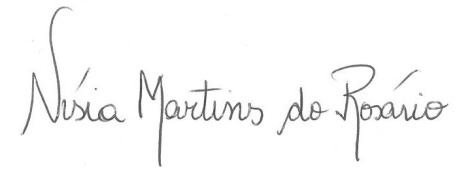 Nombre y Firma.